  	  Bild:	    		     Start für 26 Auszubildende bei SENNEBOGEN: Willkommenstag gibt Einblicke in Produkte und ProduktionZum neuen Ausbildungsjahr konnte SENNEBOGEN insgesamt 26 neue Auszubildende in den beiden Straubinger Werken begrüßen. Das Familienunternehmen bildet aktuell rund 140 Auszubildende in 17 gewerblichen und kaufmännischen Berufen an allen deutschen Standorten aus. Die Bandbreite der Ausbildungsberufe wächst dabei stetig und reicht vom Mechatroniker bis zur Industriekauffrau.
Große Maschinen, moderne Technik und ein weltweites Einsatzspektrum – mit Kränen und Umschlagbaggern made in Straubing gehört SENNEBOGEN als Familienunternehmen zu den innovativsten Betrieben Ostbayerns. Ob technisches Interesse, Kommunikationsfreudigkeit oder Verwaltungstalent, bei SENNEBOGEN können Auszubildende ihren Fähigkeiten freien Lauf lassen und sich aktiv einbringen. Denn mit 17 kaufmännischen und gewerblichen Ausbildungsberufen bietet SENNEBOGEN eine große Bandbreite an Lehrberufen vom Feinwerkmechaniker, dem technischen Produktdesigner, bis zur Industriekauffrau und dem Fachinformatiker. Jedes Jahr werden für sämtliche Berufszweige neue Auszubildende gesucht. Für 26 junge Menschen war der vergangene Mittwoch der Start des neuen Ausbildungsjahres mit einer Lehre bei der SENNEBOGEN Maschinenfabrik GmbH in Straubing – ein gänzlich neuer Lebensabschnitt nach der Schulausbildung. Gesellschafter Erich Sennebogen begrüßte die jungen Nachwuchskräfte an ihrem ersten Tag gleich persönlich und wünschte viel Erfolg, Durchhaltevermögen und interessante Erfahrungen in den spannenden Ausbildungsberufen. Der Nachwuchs an qualifizierten Fachkräften sichere den Bestand des Unternehmens, dafür bieten eine eigene Lehrwerkstatt, eine Vielzahl an überbetrieblichen Lehrgängen sowie langjährige Erfahrung als Ausbildungsbetrieb eine bestmögliche Grundlage. Willkommenstag: Kickerturnier und Baggerfahren zum Start ins BerufslebenVor Arbeitsbeginn stand zunächst das Kennenlernen des Unternehmens und der neuen Kollegen im Vordergrund. Im Rahmen einer gemeinsamen Begrüßungsveranstaltung wurden den Berufseinsteigern zunächst die Unternehmenshistorie und die verschiedenen Unternehmensbereiche vorgestellt, um beim anschließenden Werksrundgang die Umschlagbagger und Krane, die am Standort Straubing produziert werden, einmal selbst genauer unter die Lupe zu nehmen und die umfangreiche Produktpalette kennenzulernen. Ein besonderes Highlight der Werksführung war ein 895 E, der größte Umschlagbagger der Welt mit knapp 420 t Einsatzgewicht, welcher gerade kurz vor der Fertigstellung am Gelände besichtigt werden konnte. Damit sich die neuen Auszubildenden gleich zu Beginn vernetzen und kennenlernen konnten, gab es im Anschluss an die Werks- und Akademie-Führung ein gemütliches Kickerturnier und die Möglichkeit einmal selbst einen Bagger zu bedienen.  [Bildunterschrift:]Beim Werksrundgang am Standort im Straubinger Hafen konnten die 26 neuen Auszubildenden sogar einen Blick auf den größten Umschlagbagger der Welt, den 895 E werfen. 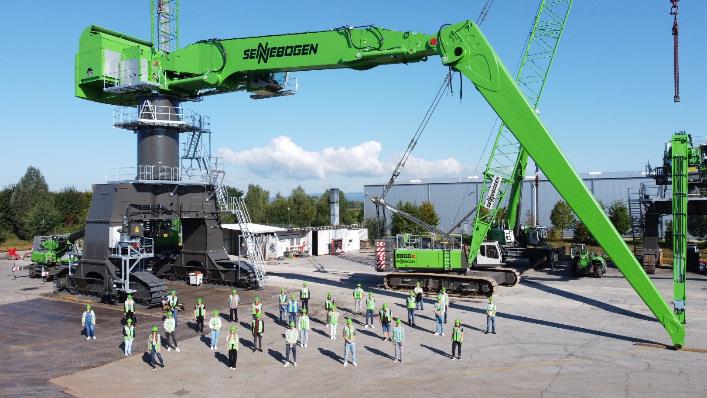 